Schoolplan De Ark 2019 - 2023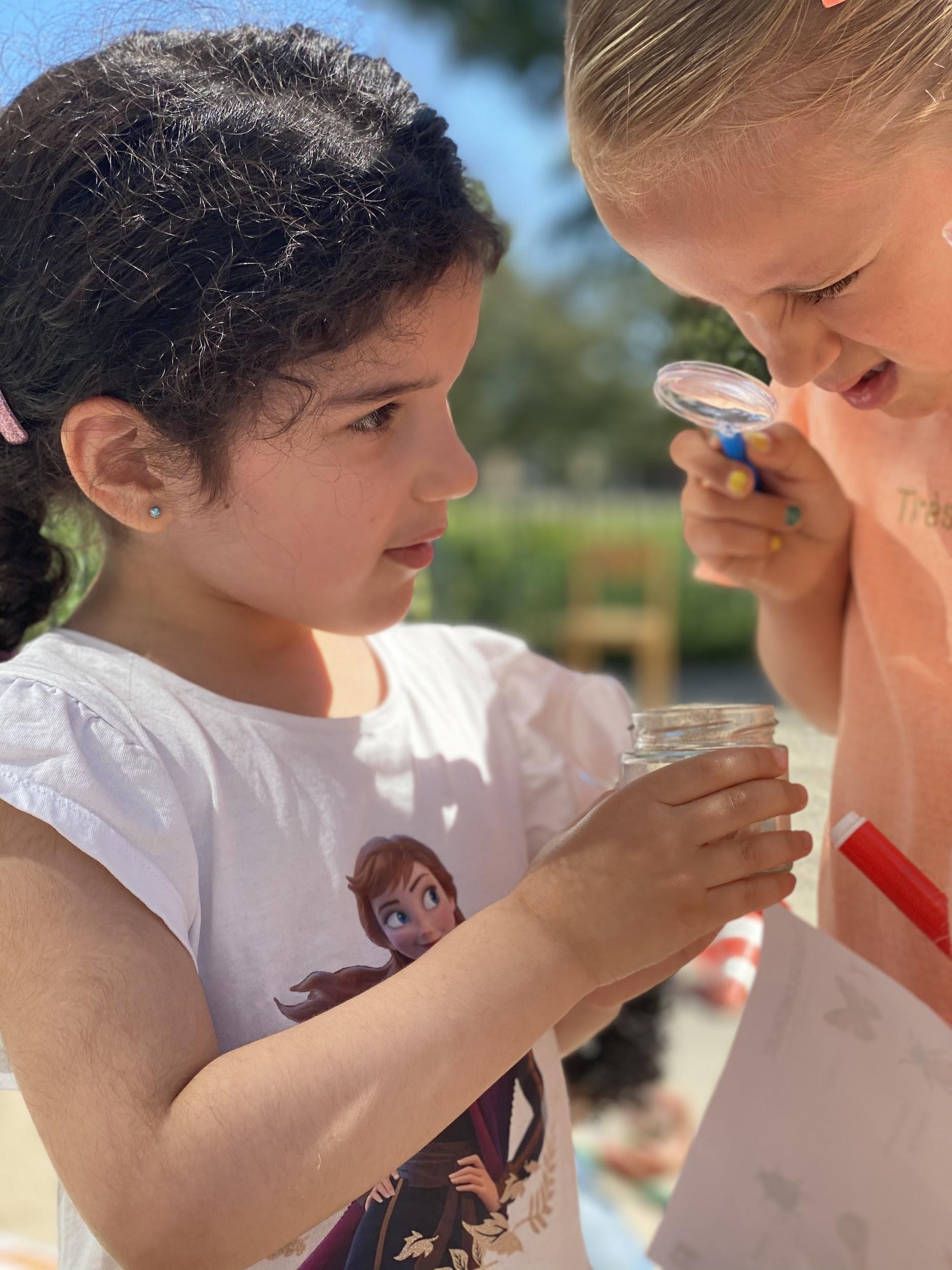 Inhoudsopgave en schoolgegevens  Hoofdstuk 1. Algemene gegevensHoofdstuk 2. Geloof in de toekomst                          	2.1 Visie en missie van de schoolHoofdstuk 3. Onderwijskwaliteit en kwaliteitszorg                          	3.1 onderwijskundig beleid op schoolniveau                          	3.2 ondersteuningsprofiel                          	3.3 Partnerschap in opleiding en ontwikkeling                          	3.4 Zelfevaluatie basiskwaliteitHoofdstuk 4. Ontwikkeling eigen aspecten van kwaliteit op basis vanuit doelen Koersplan                          	4.1 Leren en leven in de 21e eeuw                          	4.2 Eigenaarschap van kinderen4.3 Professionele ruimte leraren en directies4.4 Educatief partnerschapHoofdstuk 5. Personeelsbeleid                          	5.1 Relatie kwaliteitsbeleid met personeelsbeleidHoofdstuk 6. Financieel beleid                          	6.1 Lumpsum financiering en administratieve ondersteuning                          	6.2 Ouderbijdragen/private geldstromen                          	6.3 Externe geldstromen                          	6.4 Sponsoring                          	6.5 BegrotingHoofdstuk 7. HuisvestingHoofdstuk 8. Meerjarenplanning 2019-2023Hoofdstuk 9. Instemming schoolplan                          	9.1 Medezeggenschapsraad                          	9.2 Bevoegd gezagHoofdstuk 1. Algemene gegevens1.1 De school in de wijk, leerlingen en oudersProtestants Christelijke basisschool De Ark telt ongeveer 129 leerlingen. Deze school staat in wijk De Hagen. Basisschool De Ark hoort bij Stichting Fluenta. De school is ontstaan uit de vroegere kleuterschool “De Kleine Hagen’ en de lagere school ‘De Ark’, die sinds 1968 in de wijk zijn gestart. In 1983 zijn deze twee scholen gefuseerd. Wijk De Hagen is een ‘onderwijs uitdagingsgebied’. Er is veel sociale woningbouw en in de wijk zijn een groot aantal bewoners met een migratieachtergrond. Vanuit de gemeente zijn er initiatieven en hulpprogramma’s voor de bewoners van deze wijk. Veel buitenschoolse activiteiten worden aangeboden vanuit het buurtcentrum dat in het gebouw De Prenter is gehuisvest. De wijk kent twee basisscholen. Eén openbare basisschool en een Protestants Christelijke basisschool. Sinds mei 2019 zijn er in het naastgelegen nieuwe dorp Hoef en Haag nog vier scholen in opgericht. Waaronder een school van stichting Fluenta. Deze school werkt veel samen met De Ark. Per 25 mei 2018 is de Wet Algemene Verordening Gegevens verwerking (AVG) van toepassing. Dat betekent dat er vanaf die datum minder gegevens van de ouders verzameld worden op de school.We zien dat:De culturele verscheidenheid groeit, we zien een toename van "buitenlandse" gezinnen, waaronder vluchtelinggezinnen op de school. De achtergrond betreft identiteit divers is. Een groot deel van de ouders praktisch opgeleid is.Veel leerlingen opgroeien bij gescheiden ouders en/of in een eenoudergezin.Voor onze school betekent dit dat wij:Een goed basisprogramma met verschillende instructieniveaus op het gebied van cognitieve ontwikkeling bieden.Extra aandacht hebben voor kinderen die meer ondersteuning nodig hebben. Een breed, betekenisvol aanbod met aandacht voor verschillende talenten willen ontwikkelen. Aandacht hebben voor meer-en hoogbegaafdheid buiten ons lesprogramma.Bewust kiezen voor de methode Trefwoord binnen ons godsdienstonderwijs. Deze methode sluit aan bij de open Christelijke identiteit van de school.Een Vreedzame School zijn en de democratische waarden voorleven en aanleren aan onze leerlingen. Volgens de nieuwe berekening van het centraal bureau voor statistieken heeft de school een schoolweging van 32,4 (2019). De schoolweging loopt van 20 tot 40. Hoe hoger de schoolweging,hoe complexer de leerlingpopulatie en hoe lager de resultaten die van de school verwacht worden. Voor De Ark geldt dat deze weging overeenkomt met onze gegevens waaruit blijkt dat de meeste kinderen afkomstig zijn uit gezinnen met ouders die praktisch en theoretisch zijn opgeleid. De schoolweging is al enkele jaren ongeveer gelijk gebleven, ook in dekomende jaren verwachten we geen verandering in de demografische gegevens en zal deschoolweging gelijk blijven.1.2 PersoneelDe directie van de school bestaat uit de directeur. De directeur vormt samen met een senior leerkracht het managementteam (MT). Het team bestaat uit (01-09-2019)8 groepsleerkrachten1 intern begeleider1 administratief medewerker1 conciërge1 SB student2 onderwijsassistenten1 directeurSpecialismen:1 gedragsspecialist1 mediatoren-opleider1 muziekdocent1 vakdocent gymnastiek1 vakdocent Engels2 ICT-coördinatoren 1 docent meerbegaafdenVan de 15 medewerkers zijn er 13 vrouw en 2 man. We werken samen met de Marnix Academie voor scholing Stichting Fluenta, als voor studenten die we zelf opleiden. Hoofdstuk 2. Geloof in de toekomstGeloof in de toekomst is het motto van het Koersplan van Stichting Fluenta. Fluenta gelooft in kinderen: zij zijn de toekomst. We vinden het belangrijk om kinderen kennis en vaardigheden mee te geven voor het leren en leven in de 21ste eeuw. Wij willen kinderen leren om keuzes te maken, om problemen op te lossen, om samen te werken, om actief bij te dragen aan de maatschappij. Daarvoor is inzicht en overzicht nodig.Elk kind heeft recht op goed onderwijs. Leerlingen en ouders moeten erop kunnen vertrouwen dat hetonderwijs op een school goed is. Stichting Fluenta is verantwoordelijk voor de kwaliteit van het onderwijs op haar scholen en wil zich verantwoorden over de resultaten. Hierbij gaat het om resultaten in brede zin; krijgen alle leerlingen onderwijs van voldoende kwaliteit, voldoen de Fluenta scholen aan wet- en regelgeving en heeft Fluenta haar financiën op orde? De Inspectie van het Onderwijs houdt hierop toezicht. In het actuele inspectierapport van januari 2019, geeft de onderwijsinspectie aan dat “de kwaliteit op orde is”. Betekenisvol en passend onderwijs is de ambitie van Fluenta. Fluenta wil bijdragen aan continue kwaliteitsverbetering op alle scholen. Daarbij hebben de vier thema’s uit ons Koersplan een centrale functie:·        Leren en leven in de 21ste eeuw;·        Eigenaarschap;·        Professionele ruimte;·        Educatief partnerschap.We gaan er daarbij vanuit dat verbeteringen gericht zijn op het primaire proces in de groep. We werken vanuit onze drie kernwaarden: Verbinden, Verwonderen, Verantwoorden.Daarbij handelt Fluenta vanuit:·     een levensbeschouwelijke opdracht: Geloof, hoop en liefde zijn leidend in ons doen en laten;·     een pedagogische opdracht: alle kinderen en medewerkers hebben recht op een veilig leer- en werkklimaat;·     een onderwijskundige opdracht: alle kinderen hebben recht op betekenisvol en passend onderwijs;·     een maatschappelijke opdracht: de school ontwikkelt en stimuleert waarde(n)vol burgerschap.2.1 Visie en missie van De ArkOp het tegelplateau bij de hoofdingang van de school is een dwarsdoorsnede te zien van de ark van Noach. Dit oer-verhaal uit de Bijbel vertelt over de chaos in de wereld en over een nieuw begin. De ark biedt plek aan mensen en heel veel verschillende dieren. In deze ark zijn ze veilig. Er is orde, overzicht en geborgenheid. Er is plaats voor iedereen. Hier leert iedereen van en met elkaar en bereiden mens en dier zich voor om, als het water gezakt is, de wereld in te gaan en op eigen benen te kunnen staan. Vanuit de belofte van God dat Hij trouw blijft aan de schepping.De Ark is een protestants-christelijke school. Dit houdt in dat we bijbelverhalen vertellen, bidden en zingen. Hierbij zoeken we naar de verbinding tussen de verhalen en gebeurtenissen die dicht bij het leven van de kinderen staan. Daarnaast vieren we de christelijke feesten met elkaar. Op De Ark gaan we respectvol om met andere godsdiensten en manieren van geloven en we leren onze leerlingen een eigen mening te vormen.Het motto van De Ark is: “Samen vooruit!” Kinderen, ouder(s)/verzorger(s) en leerkrachten gaan als educatieve partners samen op weg naar een goede toekomst voor elk kind. De kernwaarden van De Ark zijn: Verbondenheid, ontwikkeling, motivatieVerbondenheid staat centraal op De Ark. Leerlingen, teamleden, ouders en de omgeving vormen gezamenlijk de school en werken samen aan een optimale ontwikkeling van ieder kind. Uitgangspunten zijn hierbij:• Op De Ark leren we kinderen naar zichzelf te kijken, te ontdekken wie ze zijn in relatie tot de ander. Hierbij maken we onder andere gebruik van de methode van de Vreedzame school en Trefwoord. • Op De Ark werken we aan zelfkennis, zelfvertrouwen, zelfrespect en zelfcontrole, zodat kinderen in staat zijn om de juiste keuze te maken, nu als kind, straks als volwassene. De kinderen leren in de onderbouw over de executieve functies. Hierbij gaat het om begrippen waarbij kinderen leren om meer grip te krijgen op zichzelf en dit toe te passen.• Op De Ark betrekken we ouders bij het leerproces van de leerlingen. Een mooi voorbeeld hiervan zijn de ouder- kindgesprekken die een paar keer per jaar plaatsvinden. • Op De Ark leren we kinderen om verantwoordelijk te zijn voor een veilige leefomgevingDit doen we vanuit het principe van De Vreedzame School. We horen bij elkaar en iedereen draagt zijn eigen steentje bij aan een veilige leefomgeving.  • Op De Ark leiden en begeleiden we de kinderen bij de ontwikkeling van hun talenten en kwaliteiten (hoofd, handen, hart). Tijdens het spelen en werken in de onderbouw en in de activiteiten bij lessen van de methode ‘Blink’ voor het zaakvakonderwijs wordt dit zichtbaar. Je ziet dit aan de verscheidenheid van opdrachten, onderzoeken en in de uitvoering hiervan.• Op De Ark leren we kinderen verantwoordelijk te zijn voor hun eigen leer- en ontwikkelingsproces.We werken onder andere met dag- en weektaken waarin kinderen ook keuzewerk hebben. Plezier en motivatie zijn voorwaarden om te kunnen leren. De van nature aanwezige behoefte van elk kind om te ontdekken en te leren wordt behouden en ingezet in ons onderwijs. Uitgangspunten zijn hierbij:• Op De Ark creëren we voorwaarden waardoor kinderen gemotiveerd zijn om te leren.Waar mogelijk geven we betekenisvolle lessen en sluiten we steeds aan bij een volgende stap in de ontwikkeling van de kinderen. • Op De Ark gaan kinderen met plezier naar school.Zo willen we school zijn voor leerlingen en ouders op onze Ark. We bieden orde, overzicht en geborgenheid. Doordat we een kleine school zijn, werken we met combinatiegroepen die bestaan uit maximaal twee leerstofjaarklassen. Voor alle vakgebieden maken we vanaf groep 3 gebruik van eigentijdse methodes. Daarnaast worden chromebooks, tablets, smartborden en passende software gebruikt. In de groepen 1 en 2 is thematisch spelend leren uitgangspunt voor de lessen. In de school groeit het besef dat een rijke leeromgeving betekenisvol is en bijdraagt aan het leren van kinderen. We gaan met onze leerlingen regelmatig op stap buiten de school om de wereld te verkennen, dit draagt bij aan de brede ontwikkeling en de rijke leeromgeving.Kinderen, ouders en collega’s voelen zich veilig. Een goede en veilige sfeer draagt bij aan het welbevinden van onze leerlingen. Dit is voorwaarde om te kunnen leren (cognitieve vaardigheden). Daarnaast versterkt het de vaardigheden die je nodig hebt in de omgang met anderen (conatieve vaardigheden). Onze leerlingen maken binnen de godsdienstlessen kennis met spiegelverhalen, verhalen waarin onder andere respectvol omgaan met elkaar aan bod komt.Het gedachtegoed van De Vreedzame School is zichtbaar in De Ark. Vanuit het democratisch principe heeft iedereen stem. Kinderen leren woorden en stappen die bij conflicthantering nodig zijn. Er is een leerlingenraad die meedenkt en meepraat over schoolzaken. Leerlingen uit groep 7 en 8 worden opgeleid tot leerlingmediator en helpen mee bij het oplossen van een conflict. Als er sprake is van onveilige situaties wordt het omgangs-reglement gevolgd. Elk jaar worden er vragenlijsten afgenomen bij ouders, leerlingen en personeel over de veiligheid op school.Naast het dagelijkse contact met onze leerlingen voeren we structureel twee keer per jaar kindgesprekken. Leerling en leerkracht praten over het welbevinden en het leren. Daarnaast houden we twee keer per jaar ouder- kindgesprekken. 
Op De Ark leren we van en met elkaar. De wereld wordt uitgelegd en krijgt zo woorden en betekenis. Vaardigheden worden aangeleerd die kinderen in deze tijd op deze plek in de wereld nodig hebben. Deze 21ste eeuwse vaardigheden worden specifiek ingezet bij de nieuwe methode voor het geïntegreerd zaakvakonderwijs. Dit vraagt om projectmatig, samenwerkend en onderzoekend leren. Vanuit de content learning integrated language methode (CLIL) worden deze lessen voor een deel in het Engels gegeven vanaf groep 5. In de lagere groepen is het vak Engels in ontwikkeling.De leerlijn “Leren leren” gebruiken we als basis voor de gehele ontwikkeling van onze kinderen. Eigenaarschap en het maken van keuzes en samenwerken hoort daarbij, leerlingen hebben dit nodig nu en in de toekomst. Onze leerlingen werken regelmatig aan de dag- of weektaak waarbinnen ze zelf een aantal opdrachten binnen ons lesprogramma kunnen kiezen en plannen. Hoofdstuk 3. Onderwijskwaliteit en KwaliteitszorgStichting Fluenta ziet kwaliteitszorg als het totaal van activiteiten, procedures en activiteiten die bedoeld zijn om op een systematische en cyclische wijze de kwaliteit van het onderwijs te bepalen, te bewaken, te borgen en te verbeteren. We volgen hierbij de Plan, Do, Study, Act cyclus. We werken cyclisch met het kwaliteitszorgsysteem van WMK-PO. Elk schooljaar maakt de directie, in overleg met het schoolteam en MR een Jaarplan met de doelstellingen voor het jaar geordend volgens de thema’s uit het Koersplan Stichting Fluenta. Evaluatie is halverwege en aan het einde van het schooljaar.KwaliteitsinstrumentenDe scholen van Fluenta hanteren een aantal instrumenten waarmee de kwaliteit systematisch en cyclisch wordt gemeten en geanalyseerd. Op De Ark hebben we dat nader ingevuld. De instrumenten waarmee onze scholen werken zijn:Cito leerlingvolgsysteem/ParnasSys als basis voor de inrichting van de instructiegroepen in de groep en het inrichting van extra zorg;Analyse, presentatie en nabespreken van de opbrengsten door de leerkrachten, samen met IB en directie.Groepsbespreking Ib-er en leerkrachtOnderwijsbespreking in de teamvergaderingGesprekkencyclus met oudersZorgoverleg directie en IBWerken met kwaliteitskaarten (WMK-PO van Cees Bos);Gebruik Kijkwijzer vanuit WMK-PO (o.a. gericht op pedagogisch en didactisch handelen), het gesprek hierover met de leerkracht; in ontwikkeling.Gesprekkencyclus, vanuit WMK-PO, uitvoering personeelsbeleid; in ontwikkeling.Analyse tevredenheidsonderzoeken voor ouders, personeel en leerlingen als basis voor de schoolontwikkeling, Analyse jaarlijkse vragenlijst veiligheid leerlingen groep 5 tot en met 8 als basis voor gesprekken met leerlingen en inrichting Vreedzame School.In de dagelijkse praktijk maken we bovenstaande mogelijk door zorgvuldige planning van de overleggen: Inhoudelijk overleg: deel van het team is aanwezig, hier wordt gesproken over en gewerkt aan onderwijsontwikkeling en beleid.Teamoverleg: overleg met volledig team, met beslissingsbevoegdheid
Onderwijsinhoudelijk, beleid, projecten, leerlingbesprekingBriefing: kort overleg moment over lopende zaken, projecten, praktische mededelingen. Studiedagen: met gehele team, onderwerpen volgens jaarplanning, met beslissingsbevoegdheid..LB overleg: opzet en uitwerking verbetering kernvak.Expertisegroepen: uitwerking ontwikkelgebieden volgens jaarplan.  IB: wekelijks overleg IB, directeur.  Onderwijsbespreking leerkracht IB 3x per jaar LeerlingzorgZorgoverleg directie-IB 1 x per week LeerlingzorgKoffietafel: overleg over alles, ook het weer. Geen beslissingsbevoegdheid, wel voorstel bevoegdheid.Evaluaties en analyses kunnen leiden tot verbeterplannen.

De komende 4 jaar ontwikkelen wij ons, naast het gebruik van ons kwaliteitssysteem zoals hierboven beschreven, op het gebied van (zie hoofdstuk 8):3.1 Het onderwijskundig beleid op schoolniveauDe Ark werkt voornamelijk met combinatiegroepen. Dit is een keuze die o.a. voortvloeit uit de leerlingenaantallen. Kinderen zitten volgens het leerstofjaarklassensysteem in een jaarklas of een deel daarvan en deze groep is gecombineerd met een (deel) van een groep die hoger of lager zit. Waar mogelijk worden de groepen gesplitst om ruimte te maken voor extra en specifieke instructiemomenten.   
Op cognitief gebied wordt bij de basisvakken gewerkt met 3 instructieniveaus: basis, verdiept en intensief. Op deze manier wordt tegemoet gekomen aan de behoefte van leerlingen om een korte of juist een langere uitleg te volgen. In de combinatiegroep wordt de lesstof die geschikt is voor beide groepen veelal klassikaal aangeboden. De Ark werkt met moderne methodes en leermiddelen, binnen de methodes verwerken de leerlingen de leerstof op verschillend niveau, passend bij de eerder genoemde 3 instructieniveaus en de behoefte van de leerling. Daarnaast krijgen leerlingen, indien nodig, extra ondersteuning door de eigen leerkracht, een extra leerkracht, de onderwijsassistent of de intern begeleider.
Op De Ark wordt gewerkt met een dag-/weektaak, dit om het eigenaarschap van onze leerlingen te vergroten. 

We ontwikkelen ons de komende 4 jaar in: leren leren; o.a. verbetering inzet dag-/weektaak en/of werkkaart, zelfstandig werken, keuzewerk technisch- en begrijpend leesonderwijshet rekenonderwijsgeïntegreerd zaakvakonderwijsleren door te doen (hoofd, hart, handen)het gebruiken en inzetten van het leerplein, het samenwerken van de groepen en de leerkrachten  schoolbrede invoering Engels
3.2 Het Schoolondersteuningsprofiel (SOP)Onze school maakt deel uit van het Samenwerkingsverband Profi Pendi. Het samenwerkingsverband heeft een ondersteuningsplan waarin afspraken gemaakt worden over de manier waarop de kinderen ondersteuning krijgen. De ondersteuningsplanraad heeft hiermee ingestemd voor de periode 2016-2020, zie http://profipendi.nl. We stellen eenmaal per vier jaar het schoolondersteuningsprofiel (SOP) vast.De standaarden voor basisondersteuning maken deel uit van het SOP. Daarnaast bevat het SOP:Een beschrijving van de leerlingpopulatie, waaronder leerlingen die langdurig extra ondersteuning behoeven, de verwijzingen naar S(B)O en doorstroom naar VO;De extra ondersteuning die binnen de school geboden kan worden en stimulerende en belemmerende factoren daarbij, waaronder de samenwerking met ketenpartners;De ontwikkelpunten en ambities van de school met betrekking tot de ondersteuning.
We ontwikkelen ons de komende 4 jaar:Omgaan passend onderwijs: wat kunnen en willen we wel/niet. Kennis en vaardigheden van de leerkrachten uitbreiden m.b.t. passend onderwijs. 
3.3 Partnerschap in opleiding en ontwikkelingDe scholen van Stichting Fluenta hebben een taak in het opleiden van nieuwe leraren. Voor een groot deel vindt die opleiding plaats in de praktijk, in de klas van de kinderen. Onze school is gecertificeerd om in het Partnerschap in Opleiding en Ontwikkeling (POO) samen te werken met de Marnix Academie, lerarenopleiding basisonderwijs (Pabo), in Utrecht. In het partnerschap nemen innovatie en onderzoek een belangrijke plaats in. Zo nemen docenten en studenten van de Marnix Academie en leraren uit de beroepspraktijk deel aan leerwerkgemeenschappen en proeftuinprojecten. We doen onderzoek om zo tot nieuwe inzichten te komen en ontwikkelen vernieuwend onderwijs. Binnen Stichting Fluenta delen de scholen deze kennis, o.a. op de jaarlijkse Fluenta studiedag. 3.4 De zelfevaluatie basiskwaliteitPer 1 juli 2017 is de Wet op het onderwijstoezicht gewijzigd. Met de wetswijziging maakt de inspectie onderscheid in deugdelijkheidseisen en eigen aspecten van kwaliteit van bestuur en scholen.Deugdelijkheidseisen hebben betrekking op de onderwijskwaliteit en het financieel beheer. We vatten dit samen met het begrip basiskwaliteit. Eigen aspecten van kwaliteit hebben betrekking op de ambities, die verder reiken dan de basiskwaliteit, zoals die geformuleerd zijn in ons Koersplan.Fluenta voert hierover jaarlijks het gesprek met onze school en verantwoordt de ontwikkelingen aan de Raad van Toezicht. De basiskwaliteit is op orde en we streven naar verbetering met behulp van de kaarten WMK-PO. Zo willen we onze kwaliteit zelf nog beter bewaken. We willen een breed onderwijsaanbod waar alle leerlingen kans krijgen hun talent te ontwikkelen. We werken nauw samen met ouders en met de MR wisselen we regelmatig van gedachten over de ontwikkeling van onze school.De Ark wil realiseren dat onderwijskwaliteit uiteindelijk zichtbaar is:In de resultaten van de kinderenIn de tevredenheid van ouders en kinderenIn het werkplezier van de leraren en de leerlingenIn het gebruik van beschikbaar geldIn de uitstraling van het gebouwDe school realiseert zich dat ze zorg kan dragen voor de kwaliteit, als er voldoende kwaliteitsbewustzijn is op organisatorisch- en schoolniveau. Van cruciaal belang om de goede dingen te blijven doen zijn de overlegstructuur en de deugdelijke aanpak van kwaliteit. Van belang is dat de dialoog over wat de opdracht van de school en van ons onderwijs regelmatig gevoerd wordt en uitgangspunt is voor de keuzes die we maken en voor wat we doen. Hoofdstuk 4. Ontwikkeling aspecten van eigen kwaliteit vanuit doelen Koersplan Stichting FluentaStichting Fluenta heeft de afgelopen jaren koers gezet vanuit het Koersplan. Er staan 3 woorden centraal: verbinden, verantwoorden, verwonderen.  Daarnaast werkt de stichting met 4 thema’s die we hieronder uitwerken. 
4.1    Leren en leven in de 21e eeuwKoersplan Fluenta: De huidige samenleving vraagt om vaardigheden zoals samenwerken, sociale en culturele vaardigheden, kritisch denken, creativiteit, onderzoeken, argumenteren, problemen oplossen en zelfsturing. Het ontwikkelen van deze 21e eeuwse vaardigheden is voor Fluenta essentieel.
Uitwerking op schoolniveau
Op De Ark is samenwerken sinds de verbouwing van het leerplein in 2018 een meer zichtbaar begrip geworden. Op het leerplein mag je samenwerken. Daarnaast zijn nieuwe methodes aangeschaft waarin coöperatief leren en onderzoekend leren onderdeel zijn van het lesprogramma.  In de onderbouw wordt thematisch, spelend leren verder uitgewerkt, dit draag bij aan een breed, meer betekenisvol onderwijs aanbod
Binnen ons onderwijs werken we bij de vakken rekenen, spelling en lezen met instructiegroepen en ondersteunen Ib-er en de onderwijsassistent de leerkracht om het aanbod om ons onderwijs passend te maken voor leerlingen. Onze leerkrachten zijn binnen de lessen gericht op het doel van de les, ze zijn gericht op de groei van de leerling en goede resultaten binnen de mogelijkheden van de leerling. Binnen ons zaakvakken onderwijs staan onderzoeksvaardigheden en samenwerken centraal. Onze leerlingen zijn burgers in de wereld, vandaar dat wij binnen projecten, de godsdienst- en Vreedzame School lessen aandacht besteden aan democratisch burgerschap door middel van bijvoorbeeld debatteren, het bespreken van stellingen en filosofische vraagstukken. In 2018 heeft het team van De Ark de leerlijn ‘leren leren’ opgesteld, waarin aandachtspunten zijn omschreven. Deze leerlijn volgen we en hiermee gaan we komende jaren verder.
Komende 4 jaar betekent dit dat we ons richten op (zie ook hoofdstuk 8):  Bewust inrichten en gebruik maken van een betekenisvolle leeromgeving Planmatige ontwikkeling van de 21e eeuwse vaardigheden.Aanpassing rapportage, verslaglegging en beoordeling passend bij het 21ste eeuws leren.Invoering methode Engels4.2    Eigenaarschap van kinderenKoersplan Fluenta: Kinderen leven in een complexe en snel wisselende samenleving. Kinderen hebben daardoor minder behoefte aan exacte kennisoverdracht en meer behoefte aan het aanleren van 21e eeuwse vaardigheden. Op een Fluenta-school zijn kinderen eigenaar van hun ontwikkeling.
Uitwerking op schoolniveauOok hier geldt dat we de leerlingen leren leren (zie 4.1). Omdat we het van belang vinden dat kinderen eigenaar worden van hun eigen leerproces, nemen we de kinderen al vanaf het begin dat ze op school zitten mee in een groot deel van de gesprekscyclus tussen ouder-kind en school. Ze doen daarin volwaardig mee aan het gesprek, passend bij de ontwikkeling en leeftijd. Wij werken met de methode van de Vreedzame school. In deze methode leren de kinderen verantwoordelijkheid te dragen voor zichzelf, de ander en hun omgeving. Zoals eerder genoemd onder het kopje ‘Leren en leven  in de 21e eeuw’ is er binnen ons zaakvakonderwijs ruimte voor onderzoekend en samenwerkend leren. Het aanleren en inzetten van andere, 21ste eeuwse vaardigheden, vraagt een nieuw handelingsrepertoire van de leerkracht. 
Komende 4 jaar betekent dit dat we ons specifiek richten op (zie ook hoofdstuk 8): Professionalisering kindgesprekken.Verdere invoering en gebruik methode BLINK voor zaakvakonderwijs. Herijken didactisch en pedagogisch handelingsrepertoire leraren specifiek gericht op eigenaarschap van de leerling.Een gepland aanbod voor het leren leren op het gebied van de executieve vaardigheden (taakaanpak/uitgestelde aandacht/hulpvragen, zelfstandig(door)werken, samenwerkenj, reflecteren op werk). 4.3    Professionele ruimte leraren en directiesKoersplan Fluenta: Leraren en directie worden in de 21e eeuw steeds meer aangesproken op hun professionaliteit en vakmanschap. De leraar geeft passend onderwijs en komt zo tegemoet aan de onderwijsbehoefte van kinderen.
Uitwerking op schoolniveauLeerkrachten en directie op De Ark werken professioneel en verstaan hun vak. Van ieder teamlid wordt verwacht dat hij/zij zich jaarlijks schoolt, individueel of in teamverband ten dienste van de schoolontwikkeling. Ieder teamlid is verantwoordelijk voor zijn/haar eigen leerproces. Scholing en ook eigen ontwikkeling zijn onderwerp van gesprek tijdens de gesprekscyclus in het kader van personeelsbeleid. Daarnaast wordt er geleerd van en met elkaar. In expertise groepen worden specifieke onderwerpen uitgediept en ontwikkeld voor de school. Leraren en directies zijn onderdeel van een team. Als vaardigheden en kennis complementair zijn aan elkaar, dan komt dit ten goede aan het onderwijs van de kinderen. Pas als pedagogisch en didactisch handelen goed in beeld is, weten we hoe passend het onderwijs op De Ark kan zijn. En ook wat we niet kunnen of nog te leren hebben. Door wisseling in samenstelling van het team en directie is nieuw zicht op talenten en expertise van teamleden nodig. Hierdoor kan je optimaal gebruik van de voorhanden zijnde kennis en vaardigheden en weten we welke kennis er op de school ingebracht moet worden. Het pedagogisch en didactisch handelen is niet op alle gebieden afgestemd op elkaar. Afspraken over leren leren, gebruik van methodes en gedragsafspraken liggen onvoldoende vast en variëren per groep. 
De komende 4 jaar betekent dit dat we ons specifiek richten op (zie ook hoofdstuk 8):Professionalisering team De ArkHerijking en borging didactisch en pedagogisch handelingsrepertoire van de leerkrachten mede gericht op kennis en vaardigheden met betrekking op passend onderwijs..Leren van en met elkaar in expertisegroepen (o.a Engels, Vreedzame school, basisschool in bedrijf, zaakvakonderwijs, leren leren, weektaak/werkkaart).Efficiënt en effectief gebruik LOVS.4.4 Educatief PartnerschapKoersplan Fluenta: Ouders hebben hoge verwachtingen van de school en willen actief als educatief partner bij het onderwijs van hun kind worden betrokken. Ouders doen een steeds groter beroep op voor- en naschoolse opvang. Uitwerking op schoolniveauOuders van De Ark werden voorheen vooral betrokken bij praktische taken. Tegenwoordig wordt er meer ingezet op samenwerking die gericht is op de ontwikkeling van het kind in breder perspectief. We weten vanuit de driehoek ouder-kind-school dat een kind tot optimale groei komt als ouder(s)/verzorger(s) en school samenwerken en verantwoordelijkheden in elkaars verlengde liggen. Om deze reden heeft De Ark sinds 2018 een nieuwe opzet in de gespreksvoering met ouders en kinderen. Dit is in de jaarplanning opgenomen.De MR organiseert jaarlijks een klankbordavond met minimaal een ouder uit elke jaargroep. Tijdens deze avond wordt het jaarplan besproken en worden de uitkomsten van de oudertevredenheids vragenlijsten geanalyseerd en besproken. Hierbij gaat het over onderwijsinhoud en organisatie. In 2019 is De Ark met de Parro app gestart. Door het gebruik van deze app worden ouders meer geïnformeerd over de dagelijkse gang van zaken en krijgen ze een inkijkje in de klas middels foto’s. De naschoolse opvang (VO en BSO) SKV Kidzkeet is een betrokken partner, die steeds meer samen afstemt en oploopt in de pedagogische lijn van de school.  Komende 4 jaar betekent dit dat we ons specifiek richten op (zie ook hoofdstuk 8):Professionalisering ouder-kindgesprekkenVerdieping samenwerking ouders- kind- schoolVastleggen en verstevigen afspraken samenwerking Kidzkeet. Hoofdstuk 5. PersoneelsbeleidFluenta bevindt zich in een fase van ontwikkeling waarin strategisch personeelsbeleid een startpunt is van een fase van ontwikkeling. Deze fase van ontwikkeling past binnen de context van de navolgende omstandigheden:1.  	De ambitie strategisch personeelsbeleid dienend en versterkend te laten zijn op de vertaling van het Koersplan ‘Geloof in de toekomst’ en de daaruit voortvloeiende onderwijskundige doelstellingen;2.  	De CAO-PO 2018-2019 die erop gericht is de sector ruimte te geven voor eigen beleid;3.  	De gekantelde arbeidsmarkt en de vergrijzing die urgentie geven om een strategische koers te ontwikkelen voor de middellange termijn;4.  	De gesprekkencyclus, professionalisering en mobiliteit die momenteel de belangrijkste pijlers van ons integraal personeelsbeleid zijn. De gesprekkencyclus zal geborgd worden als onderdeel van het stelsel van kwaliteitszorg (WMK-PO).  Binnen WMK-PO is een cyclisch systeem van competentieontwikkeling waar binnen zowel de drie bekwaamheidseisen (vakinhoudelijke bekwaamheidseis, vakdidactische bekwaamheidseis en de pedagogische bekwaamheidseis) opgenomen zijn, evenals de competentie­ontwikkeling die school specifiek voortvloeien uit het Koersplan van Fluenta.De ambities op het terrein van professionalisering sluiten per school nauw aan bij de schoolontwikkeling en jaarplannen van de scholen. De gezamenlijke professionalisering richt zich op de brede invulling van de ontwikkeling van de thema’s uit het Koersplan van Fluenta. De mobiliteit zal zich de komende jaren gaan verbreden en verdiepen met de ontwikkeling van duurzame inzetbaarheid. Binnen dit thema hebben we de ambitie om meer sturing te realiseren in de te onderscheiden thema’s binnen duurzame inzetbaarheid, te weten employability, vitaliteit en werkvermogen. De verdere implementatie van het gezondheidsbeleid maakt hier deel van uit. 5.1 Relatie kwaliteitszorg met personeelsbeleid in schemaFluenta koppelt haar kwaliteitsbeleid aan het personeelsbeleid. Schematisch wordt dat als volgt   weergegeven: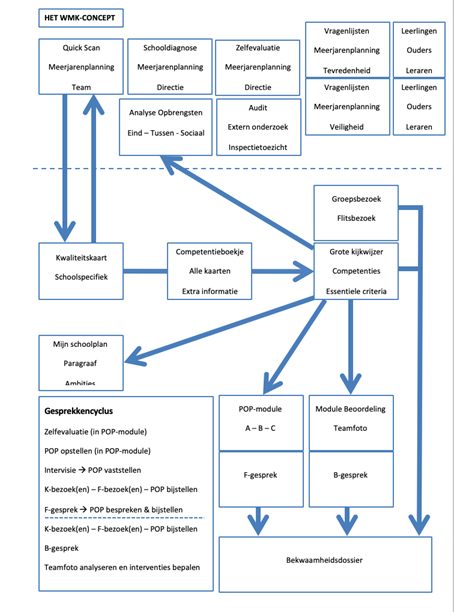 Het bovenste gedeelte van het schema beschrijft de kwaliteit op schoolniveau, in het middendeel wordt deze kwaliteit vertaald in een observatie instrument (kijkwijzer) waarbij zichtbare gedragsindicatoren op onder andere pedagogisch en didactisch handelen van leerkrachten in beeld worden gebracht en gescoord.Het onderste deel van het schema beschrijft de wijze waarop de observaties basis vormen voor de gesprekkencyclus. In deze schoolplanperiode zullen we op stichtingsniveau de gesprekkencyclus opnieuw hierop inrichten.
Hoofdstuk 6: Financieel Beleid6.1 Lumpsum financiering en administratieve ondersteuningDe financiële administratie en de personeels- en salarisadministratie worden door Stichting Fluenta in eigen beheer uitgevoerd. Rapportages op schoolniveau met betrekking tot uitputting van de begroting en de inzet van personeel worden periodiek verstrekt aan de directie.Rapportages op stichtingsniveau met betrekking tot uitputting van de budgetten en de inzet van personeel worden periodiek door het College van Bestuur verstrekt aan de Raad van Toezicht. Jaarrekening en jaarverslag worden opgesteld conform de opgelegde richtlijnen van het Ministerie van OCW en gecontroleerd door een accountant die na de controle de accountantsverklaring afgeeft.6.2 Ouderbijdragen/private geldstromenDe school vraagt aan ouders/ verzorgers van leerlingen een bijdrage voor bepaalde activiteiten. Deze gevraagde bijdrage aan/ van ouders is per definitie vrijwillig.6.3 Externe geldstromenVan het Rijk ontvangt het bevoegd gezag gelden voor lumpsum (gelden voor materiële instandhouding en personele bekostiging), alsmede gelden voor de prestatiebox, en – in sommige gevallen - additionele middelen voor bijvoorbeeld impulsgebieden. Deze middelen worden volgens gemaakte afspraken verdeeld over de scholen.Vanuit de samenwerkingsverbanden SWV Profi Pendi ontvangt het bevoegd gezag gelden in verband met de invoering van Passend Onderwijs. Deze middelen worden volgens gemaakte afspraken verdeeld over de scholen.6.4 SponsoringHet ministerie van Onderwijs, Cultuur en Wetenschap (OCW) heeft in 2009 met 14 organisaties, waarin de besturenorganisaties en de VNG zijn verantwoord, een convenant ondertekend dat handelt over sponsoring in het primair en voortgezet onderwijs. In 2015 is dit convenant geactualiseerd en vernieuwd voor de periode 2015-2018. Met de gedragsregels uit het convenant kunnen scholen op een verantwoorde manier met sponsoring omgaan. Er staat in waar scholen op moeten letten, waar sponsors aan gebonden zijn, wat valkuilen zijn en hoe scholen de inspraak van ouders, teams en leerlingen moeten organiseren.6.5 BegrotingJaarlijks worden door Stichting Fluenta in overleg met de directie van de school de volgende zaken opgesteld op schoolniveau:Exploitatiebegroting per kalenderjaar (materieel en personeel).Meerjaren Exploitatiebegroting voor 4 kalenderjaren. Deze wordt jaarlijks geactualiseerd en met 1 jaar aangepast (2018-2021, 2019-2022, enzovoort).Meerjareninvesteringsbegroting voor 4 kalenderjaren. Deze wordt jaarlijks geactualiseerd en met 1 jaar aangepast (2018-2021, 2019-2022, enzovoort).Bestuursformatieplan per schooljaarDe directie maakt op schoolniveau bij de besprekingen met betrekking tot voornoemde zaken keuzes binnen de gestelde financiële kaders. De directie is eindverantwoordelijk om binnen de gestelde financiële kaders op schoolniveau te blijven. De ontwikkeling van het aantal leerlingen op schoolniveau is de bepalende indicator voor de exploitatiebegroting en de meerjaren exploitatiebegroting. Voornoemde zaken zijn onderdeel van de totale exploitatie begroting, meerjarenexploitatiebegroting – inclusief toelichting op stichtingsniveau -, meerjareninvesteringsbegroting en bestuursformatieplan van Stichting Fluenta.De exploitatiebegroting en de meerjaren exploitatiebegroting op stichtingsniveau (waar deze op schoolniveau onderdeel van uitmaken, worden op voorstel van de voorzitter College van Bestuur van Stichting Fluenta vastgesteld door de Raad van Toezicht. Nadat de voornoemde begrotingen door de Raad van Toezicht worden vastgesteld, wordt de exploitatiebegroting opgenomen als budget in de financiële administratie. Een budget is een taakstellende begroting waar in principe geen uitgaven op kunnen worden gedaan zonder dat deze zijn begroot.Hoofdstuk 7. HuisvestingIn het gebouw waar De Ark inmiddels ruim 50 jaar is gehuisvest, is in 2018 een ingrijpende verbouwing uitgevoerd. De teamkamer maakte plaats voor een ruim leerplein met keuken en de directiekamer is verhuisd naar het hart van de school. Het speellokaal is een speel/leerlokaal geworden waar de kinderen uit de groepen 1, 2 en soms ook 3 optimaal gebruik van maken. De schoolpleinen die rondom de school liggen, bieden de  leerlingen veel mogelijkheden tot bewegen. We hebben diverse speeltoestellen waaronder een schip, en zelfs een eigen voetbalveld op het plein. Het schoolgebouw is afgestemd op en ondersteunend aan de onderwijsvisie en de cultuur van de schoolorganisatie en faciliteert hiermee het (leren) leren. De school is een van de belangrijkste plaatsen in het leven van het jonge kind. Het is een oefenplaats waar het kind leert om samen te leren en te leven. Een plaats waar het zich kan voorbereiden op de toekomst, leert spelen en werken.  Een plaats waar het op onderzoekende wijze de wereld kan ontdekken vanuit een inspirerende, uitdagende, en veilige omgeving.  Een omgeving waarin kinderen worden uitgedaagd hun talenten te ontwikkelen. Spelen en leren gaan hierbij vloeiend in elkaar over.In 2020 staat nog een ingrijpende verbouwing gepland gericht op de magazijnen en vernieuwing van de toiletgroepen. Fluenta zoekt de verbinding met andere scholen en maatschappelijke organisaties. De Ark biedt dagelijks ruimte aan voorschoolse- en de buitenschoolse opvang SKV Kidzkeet. Daarnaast worden er ruimtes verhuurd aan een externe speltherapeut en een kindertherapeut PMC Kind en Motoriek. We ervaren veel voordelen van deze samenwerking. Hoofdstuk 8. Meerjarenplanning 2019-2023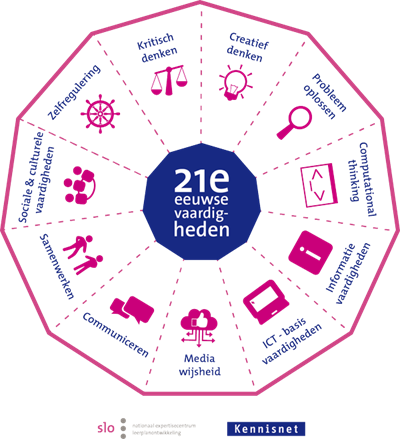 Hoofdstuk 9. Instemming schoolplan 2019-20239.1. MedezeggenschapsraadBrinnummer: 	03JENaam school:  	De ArkAdres:		Populierstraat 43Plaats:		4131 AR VianenVERKLARING:Hierbij verklaart de Medezeggenschapsraad van bovengenoemde school in te stemmen met het van 2019 tot 2023 geldende schoolplan van deze school.Namens de Medezeggenschapsraad,Lid  oudergeleding:						Lid personeelsgeleding:Naam:								Naam:Functie:								Functie:Plaats:								Houten:Datum:								Datum:Handtekening:							Handtekening:9.2. Bevoegd gezagBrinnummer:		03JENaam school:		De ArkAdres:			Populierstraat 43Plaats:			4131AR VianenVERKLARING:Het bevoegd gezag van bovengenoemde school heeft het van 2019 tot 2023 geldende schoolplan van deze school vastgesteldNamens het bevoegd gezag:Naam:              	H.de VInkFunctie:            	Voorzitter College van BestuurPlaats:              	NieuwegeinDatum:         	Juni 2020Handtekening:Stichting FluentaStichting FluentaAdresWeverstede 33, 3431 JS NieuwegeinE-mailinfo@fluenta.nlWebsitewww.fluenta.nlVoorzitter College van BestuurHarry De VinkP.C.B. De ArkP.C.B. De ArkAdresPopulierstraat 43Emailinfoark@fluenta.nlWebsitewww.arkvianen.nlDirectieDirecteur: Liesbeth RodinkOverleggenDe ArkInhoudelijk1 uur (10x di. 10x do. pj)Teamoverleg3 uur (4x pj)Briefing15 min (10x di. 7xdo. pj)studiedag8 uur  (6x pj)LB OVERLEG1 uur  (6 pj)Thema Leren en leven in de 21e eeuwBewust inrichten en gebruik maken van een betekenisvolle leeromgeving  De huidige samenleving vraagt om vaardigheden zoals  samenwerken, sociale en culturele vaardigheden, kritisch  denken, creativiteit, onderzoeken, argumenteren,  problemen oplossen en zelfsturing. Het ontwikkelen van  deze 21e -eeuwse vaardigheden is voor kinderen  essentieel.Wanneer tevreden? Leerkrachten en leerlingen ervaren de school als een oefenplaats , waar zichtbaar wordt wat en hoe er geleerd wordt. Ze kunnen vertellen over wat er te zien is en/of waarom een ruimte op een bepaalde manier is ingericht.-Leerkrachten maken optimaal en bewust gebruik van klaslokaal, school en de omgeving van de school om te leren.  Acties 2019-2020OB (gr. 1,2,3) voorbereiding gezamenlijke thema’s, gericht op: -optimaal en gemeenschappelijk gebruik ruimtes/hoeken/lokalen-afstemming samenwerking en groepsgebonden lessen-geplande opening/afsluiting thema-Inventarisatie ontwikkelingsmaterialen op leerdoelen en leerlijnen.Aanschaf nieuwe ontwikkelingsmaterialen. MB/BB zichtbaarheid van de doelen/thema’s, duidelijkheid en functioneel gebruik werkplek (leerplein/klaslokaal)-Laatste verbouwing en herinrichting magazijnen, toiletten.Acties 2020-2021Bewuste herinrichting van de ruimtes-Afspraken over doelgericht, optimaal gebruik en inzet van materialen/kasten/ruimtes/muren met de gebruikers (team en leerlingen).-Aanschaf ontwikkelingsmateriaal OB- Inventarisatie rekenmaterialen. -Gepland gebruik van de keuken voor onderwijsdoeleinden.. Acties 2021-2022-Aandacht voor leeromgeving en materialen bij vervanging en aanschaf nieuwe methodes en materialen Acties 2022-2023Borging: Opgenomen in de cultuur van de schoolThema Leren en leven in de 21e eeuwPlanmatige ontwikkeling van de 21e eeuwse vaardigheden De huidige samenleving vraagt om vaardigheden zoals  samenwerken, sociale en culturele vaardigheden, kritisch  denken, creativiteit, onderzoeken, argumenteren,  problemen oplossen en zelfsturing. Het ontwikkelen van  deze 21e -eeuwse vaardigheden is voor kinderen  essentieel.Wanneer tevreden? -Leerkrachten van De Ark zijn blijvend in ontwikkeling op het gebied van de 21ste eeuwse vaardigheden voor henzelf en voor de leerlingen. Ze bieden de aangeleerde vaardigheden zo mogelijk planmatig aan en zijn zich bewust van voortdurende ontwikkeling en verbetering van deze vaardigheden.Acties 2019-2020-Expertisegroep BLINK ondersteunt bij invoering methode BLINK specifiek gericht op onderzoeksvaardigheden (vaststellen beginsituatie; wat kunnen we al op het gebied van de 21ste eeuwse vaardigheden die in de methode gebruikt worden/wat gaan we leren?) Acties 2020-2021-Aanleren en oefenen met de 21ste eeuwse vaardigheden via BLINK, STAAL en de andere vakgebieden waarin dit naar voren komt.Aanbod ‘mediawijsheid veilig online’ via de bibliotheek groep 6/7 en 7/8. Acties 2021-2022-Planmatig aanbieden van ICT vaardigheden en media wijsheid voor leerkrachten en leerlingen op De Ark-onderzoek gebruik expressievakken bij 21ste eeuwse vh.Acties 2022-2023-onderzoek technieklessenThema Leren en leven in de 21e eeuwAanpassing rapportage, verslaglegging en beoordeling passend bij het 21ste eeuws leren De huidige samenleving vraagt om vaardigheden zoals  samenwerken, sociale en culturele vaardigheden, kritisch  denken, creativiteit, onderzoeken, argumenteren,  problemen oplossen en zelfsturing. Het ontwikkelen van  deze 21e -eeuwse vaardigheden is voor kinderen  essentieel.Wanneer tevreden? -We werken met een handzaam systeem waarin voortgang, doelen en resultaten van leerlingen geregistreerd worden en dat gekoppeld wordt aan een vorm van rapport. -De leerlingen en ouders moeten hierin meegenomen worden.Acties 2019-2020-IB en directie kijken naar verschillende vormen van rapportageActies 2020-2021-Start werkgroep rapportage, ontwikkeling kinderen, beoordeling (IB, dir,lkr).-Visieontwikkeling team op het gebied van rapportage en beoordeling.-Nieuwe vormen van beoordelen uitproberen en vastleggen (teamniveau)-Onderzoek naar systemen en koppelingen van data.-Overleg met bovenschools. - Mogelijk uittesten gebruik en eerste vorm van nieuwe rapportage.Acties 2021-2022-Invoering nieuw systeem data-Invoering nieuwe rapportenActies 2022-2023-borging nieuwe werkenThema Leren en leven in de 21e eeuwInvoering Engels groep 1 t/m 8 De huidige samenleving vraagt om vaardigheden zoals  samenwerken, sociale en culturele vaardigheden, kritisch  denken, creativiteit, onderzoeken, argumenteren,  problemen oplossen en zelfsturing. Het ontwikkelen van  deze 21e -eeuwse vaardigheden is voor kinderen  essentieel.Wanneer tevreden?-Leerkrachten zijn in staat om lessen in het Engels te geven en bedenken en voeren activiteiten uit waardoor leerlingen in kleine stapjes leren luisteren, denken en spreken in het Engels. Acties 2019-2020-CLIL docent voor groep 4 t/m 8 (tweede schooljaar vanuit innovatiegelden.)-Scholing CLIL Engels in het BaO (4 middagen)-Lidmaatschap Early bird.-Studiereis Canterbury 3 collega’s -Aanschaf en inzet extra materialenActies 2020-2021-Scholing CLIL Engels in het BaO (2 middagen)-Planning Engelse activiteiten groep 1 t/m 3 en 4 t/m 8- Keuze aanschaf extra methode Engels of alleen CLIL op Ark, inzicht in behoefte aanschaf extra materialen EngelsActies 2021-2022-Borging CLIL Engels schoolbreed Acties 2022-2023Thema: EigenaarschapProfessionalisering kindgesprekkenKinderen leven in een complexe en snel wisselende samenleving. Kinderen hebben daardoor minder behoefte aan exacte kennisoverdracht en meer behoefte aan het aanleren van 21e -eeuwse vaardigheden. Op De Ark worden kinderen eigenaar van hun ontwikkeling.Wanneer tevreden? Ieder teamlid op De Ark kan een professioneel ouder-kindgesprek voeren volgens de stappen van HGW, waaruit de doelen concreet worden gemaakt voor de leerling, de actiepunten worden vastgelegd en uitgevoerd. Acties 2019-2020-Ervaring opdoen in het voeren van kindgesprekken en het gebruik van kindplannen.Acties 2020-2021-optimalisering gespreksvoering en plannen ouder/kind/school (volgens door ons vastgestelde stappen of methode)Acties 2021-2022-vastlegging doelen, afspraken, gesprekken en successenActies 2022-2023Thema: EigenaarschapInvoering en gebruik methode BLINK voor zaakvakonderwijsKinderen leven in een complexe en snel wisselende samenleving. Kinderen hebben daardoor minder behoefte aan exacte kennisoverdracht en meer behoefte aan het aanleren van 21e -eeuwse vaardigheden. Op De Ark worden kinderen eigenaar van hun ontwikkeling.Wanneer zijn we tevreden? Leerkrachten op de Ark werken met de methode BINK, plannen thema’s in een jaaroverzicht, maken bewuste keuzes voor opening en sluiting. Bespreken wat ze samen en apart doen en gaan uit en maken gebruik van die omgeving waar de kinderen opgroeien. Ze sluiten zo aan bij hun belevingswereld en zoeken naar volgende stappen. In de meest ideale situatie denken de leerlingen mee over de inhoud en de thema’s waar zij wat over willen leren of waar zij wat over te vertellen hebben. . Acties 2019-2020-Expertisegroep BLINK leidt invoering methode BLINK. Deze groep bepaalt keuze thema en monitort de voortgang.Thema’s worden gezamenlijk voorbereid en afgestemd. Er is altijd een zichtbare opening en afsluiting, in de groep, bouw of school, met of zonder ouders.  Acties 2020-2021-Bijsturing op basis van ervaringen eerste jaar. Vastleggen wat ging goed, wat moet anders/beter.Dit jaar zijn er nieuwe thema’s (thema’s worden om het jaar aangeboden)Acties 2021-2022-Bijsturing op basis van ervaringen op thema’s 20/21.Vastleggen wat ging goed, wat moet anders/beter.Algemene afspraken gebruik methode en verdieping gericht op eigenaarschap. Acties 2022-2023Thema: EigenaarschapHerijken didactisch en pedagogisch handelingsrepertoire leraren specifiek gericht op eigenaarschap van de leerlingKinderen leven in een complexe en snel wisselende samenleving. Kinderen hebben daardoor minder behoefte aan exacte kennisoverdracht en meer behoefte aan het aanleren van 21e -eeuwse vaardigheden. Op De Ark worden kinderen eigenaar van hun ontwikkeling.Wanneer zijn we tevreden? Als het didactisch en pedagogisch handelingsrepertoire beschreven staat en als het hele team vanuit deze beschrijving weet welke zijn/haar  volgde ontwikkelstap is op dit gebied. Acties 2019-2020-Kijkwijzer opstellen pedagogisch/didactisch handelen lkr. WMKPO- dir. -Eerste invoering en gebruik werken met weektaak/dagtaak en keuzewerk.Evalueren weektaak/dagtaak/keuzewerkActies 2020-2021-Gebruik kijkwijzer ped.did.handelen en gespreksvoering lkr. dir.-Aanleren werken met weektaak/dagtaak/keuzewerk gericht op doel en ontwikkeling. -Afstemming inzet hulpmiddelen.Acties 2021-2022Acties 2022-2023Thema: EigenaarschapEen gepland aanbod voor het leren leren op het gebied van de executieve vaardigheden en sociaal emotionele ontwikkeling. Kinderen leven in een complexe en snel wisselende samenleving. Kinderen hebben daardoor minder behoefte aan exacte kennisoverdracht en meer behoefte aan het aanleren van 21e -eeuwse vaardigheden. Op De Ark worden kinderen eigenaar van hun ontwikkeling.Wanneer tevreden? De taal van ‘Wijzer in executieve functies’(WIEF) wordt door kinderen begrepen, ze kunnen het uitleggen en als hulpmiddel  inzetten. Een leerkracht op De Ark maakt gebruik van ZIEN, bespreekt de uitkomst met de IBer en maakt bewuste planmatige keuzes om betrokkenheid en welbevinden te verhogen. Acties 2019-2020(WIEF) wordt geïntroduceerd en uitgeprobeerd in alle groepen en er wordt vastgesteld hoe we dit op De Ark inzetten. ZIEN parnassys (betrokkenheid en welbevinden) wordt twee keer per jaar  ingevuld en besproken met IBActies 2020-2021Gebruik WIEF volgens afspraak vorig schooljaar. (individueel of op groepsniveau)Planmatig gebruik ZIEN parnassys, in overleg met IB.Acties 2021-2022Op basis van evaluatie nieuwe acties. Acties 2022-2023IdemThema Educatief partnerschapProfessionalisering ouder-kindgesprekkenOuders hebben hoge verwachtingen van de school en willen actief als educatief partner bij het onderwijs van hun kind betrokken worden. Ouders doen een steeds groter beroep op voor-en naschoolse opvangWanneer tevreden?-Leerkrachten en ouders werken in het verlengde van elkaar en weten elkaar te vinden als het gaat om de ontwikkeling van hun kind. Er is betrokkenheid van beide kanten en beide houden zich aan afspraken en durven elkaar daarop aan te spreken. Acties 2019-2020-Ouder-kind gespreksvoering aan de hand van formulieren volgens de gesprekkencyclus. Vastlegging in Parnasssys Acties 2020-2021Afstemming: Specificering gesprekken en actiepunten in LOVS en volgbaarheid in opvolging actiepunten. -Vastlegging en gesprek over verantwoordelijkheden en uitvoering. Ouders en school zijn beide verantwoordelijk voor de optimale ontwikkeling van de leerling. Acties 2021-2022Borging: gespreksvoering en opvolging afspraken.  Acties 2022-2023Thema Educatief partnerschapVerdieping samenwerking ouders- school- kindOuders hebben hoge verwachtingen van de school en willen actief als educatief partner bij het onderwijs van hun kind betrokken worden. Ouders doen een steeds groter beroep op voor-en naschoolse opvangWanneer tevreden?Ouders zijn betrokken bij de school en werken mee om het onderwijs van hun kind vorm te geven.Acties 2019-2020Oudertevredenheids vragenlijst afnemen en klankbordavond. Afstemming verwachtingen samenwerking ouders/team.Duidelijkheid in pedagogische en didactische samenwerking. -Optimalisering gebruik Parro.-Voortzetting minimaal vier nieuwsbrieven (logboeken) per jaar. -Project De Verteltas in samenwerking met de bibliotheek,  Acties 2020-2021Oudertevredenheids vragenlijst afnemen en klankbordavond. Afstemming verwachtingen samenwerking ouders/team.Duidelijkheid in pedagogische en didactische samenwerking. -Project De Verteltas in samenwerking met de bibliotheek.Acties 2021-2022Acties 2022-2023Thema Educatief partnerschapVastleggen en verstevigen afspraken samenwerking KidzkeetOuders hebben hoge verwachtingen van de school en willen actief als educatief partner bij het onderwijs van hun kind betrokken worden. Ouders doen een steeds groter beroep op voor-en naschoolse opvangWanneer tevreden?Leerkrachten en medewerkers Kidzkeet werken samen en dragen de naam van De Ark. Acties 2019-2020Verbouwing/herinrichting lokalen. Vastleggen gezamenlijk gebruik ruimtes en materialen. Gebruik van de locatie voor en na school. Afstemming afspraken. Acties 2020-2021Voorwaarden bespreken, vastleggen en uitvoeren voor optimale samenwerking. Acties 2021-2022Samenwerkingsproject organiseren. Zichtbaarheid samenwerking vergroten. Naamgeving Kidzkeet veranderen in BSO De Ark.Acties 2022-2023Samenwerking borgenThema professionele ruimteProfessionalisering team De ArkLeraren en directie worden in de 21e eeuw steeds meer aangesproken op hun professionaliteit en vakmanschap. De leraar geeft passend onderwijs en komt zo tegemoet aan de onderwijsbehoefte van kinderen.Wanneer zijn we tevredenHet team De Ark werkt professioneel en is complementair. Acties 2019-2020Jaarlijks talenten, ontwikkelvragen en scholing teamleden in kaart brengen mede gericht op kennis en vaardigheden met betrekking op passend onderwijs. Scholing gericht op verbinding, motivatie en ontwikkeling van de kinderen van De Ark. Acties 2020-2021idemActies 2021-2022idemActies 2022-2023idemThema professionele ruimteHerijking en borging didactisch en pedagogisch handelingsrepertoire van de leerkrachten Leraren en directie worden in de 21e eeuw steeds meer aangesproken op hun professionaliteit en vakmanschap. De leraar geeft passend onderwijs en komt zo tegemoet aan de onderwijsbehoefte van kinderen.Wanneer tevreden  -De leerkrachten van De Ark stemmen hun didactisch en pedagogisch repertoire op elkaar  af,  zodat deze afstemming  bijdraagt aan plezier, ontwikkeling en leidt tot verbetering (verhoging van de resultaten).  Acties 2019-2020-Opzet en eerste uitvoering doorgaande lijn leesplan gebaseerd op wetenschappelijke didactiek op het gebied van TL en BL  en leesplezier. Visieontwikkeling leesdidactiek vanuit kernwaarden verbinden, motiveren, ontwikkelen. -Samenwerking BibliotheekActies 2020-2021-Keuze maken voor didactische modellen en professionele implementatie voor specifieke vakgebieden. Hierop teamscholing vragen. -Uitvoering leesplan vanuit PDSA methodiek gericht op het handelen van de leerkracht.  .Acties 2021-2022-Opzet rekenplan, visieontwikkeling, nieuwe inzichtenActies 2022-2023-Keuze voor ander kernvak vanuit de opbrengstenThema professionele ruimteLeren van en met elkaar in expertisegroepenLeraren en directie worden in de 21e eeuw steeds meer aangesproken op hun professionaliteit en vakmanschap. De leraar geeft passend onderwijs en komt zo tegemoet aan de onderwijsbehoefte van kinderen.Wanneer tevreden Als een expertisegroep zelfstandig werkt. Een onderwerp verdiept. Een plan of opzet maakt, teamgenoten inspireert en vervolgens uitvoert, implementeert en borgt. Acties 2019-2020-Opzet leesplan TL/BL-VS-BLINK-Engels CLILActies 2020-2021-Beschrijving duidelijke doelen en verwachtingen/plannen in de jaaragenda/ één iemand als procesbewaker aanstellen/inhoudelijk onderbouwen. (why, what, how- Sinek) -Uitvoering leesplan en borging-Engels CLIL; cursus Engels/ methode onderzoek.Acties 2021-2022 -Onderzoek naar nieuwe rekendidactiekActies 2022-2023Thema professionele ruimteEfficiënt en effectief gebruik LOVSLeraren en directie worden in de 21e eeuw steeds meer aangesproken op hun professionaliteit en vakmanschap. De leraar geeft passend onderwijs en komt zo tegemoet aan de onderwijsbehoefte van kinderen.Wanneer tevreden?  Als teamleden op een snelle en efficiënte manier gebruik kunnen maken van Parnassys en zo makkelijk informatie over leerlingen kunnen vinden, opslaan en leerprocessen kunnen volgen.  Als we bij problemen met een leerling kunnen zien welke hulp  er geboden is en welk effect dit had.   Als we een rapport ontwikkelen en gebruiken dat makkelijk uit Parnassys rolt met informatie over de brede ontwikkeling van een kind.  Acties 2019-2020-Acties 2020-2021-Start met training Parnassys gericht op gebruik van de groepskaart..Eerste afspraken over criteria en beoordeling methodetoetsen. Plannen per groep/groepje/leerling-Uittesten gebruik parnassys voor eerste rapport.Acties 2021-2022- Optimalisering gebruik Parnassys. - Resultaten methode toetsen invoeren in Parnassys(Fluentabreed). - Invoering nieuwe rapportage via LOVSActies 2022-2023-Bijstellen afspraken rapportage